SREDNJA ŠKOLA MATIJE  ANTUNA RELJKOVIĆA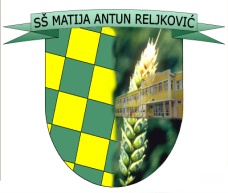 35000 Slavonski Brod, Ivana Cankara 76,OIB: 57524657360Tel.: 035/255-697; ravnatelj – tel: 035/415-386, fax:035/402-981e-mail: srednja-skola-mar@sb.t-com.hrKLASA: 003-08/17-01-1URBROJ: 2178-01-13-17-2Slavonski Brod, 03. ožujka 2017.                                                         P O Z I VNa  5.  sjednicu Školskog odbora Srednje škole Matije Antuna Reljkovića Slavonski Brod za 2016./17. školsku godinu,  koja će se održati 9. ožujka 2017. godine u 12.00 sati, u Uredu ravnatelja.Predlaže se slijedeći                                                    D n e v n i    r e dUsvajanje zapisnika sa 4.  sjednice Školskog odbora za  2016./17.Usvajanje  Prijedloga izmjena i dopuna Statua Srednje škole Matije Antuna Reljkovića Slavonski BrodUsvajanje Pravilnika o zaštiti i obradi arhivskog i registraturnog gradiva Škole  Usvajanje Pravilnika o provedbi postupaka jednostavne nabave u ŠkoliDavanje suglasnosti za zasnivanje radnog odnosa do 60 danaOtpis knjižnog fonda školske knjižnice Donošenje Odluke o raspisivanju natječaja za izbor i imenovanje ravnatelja Srednje škole Matije Antuna Reljkovića Slavonski BrodRaznoPredsjednik Školskog odbora__________________________Šimo Kuhač, prof. Dostaviti:Članovima Školskog odbora, svimaPismohrana 